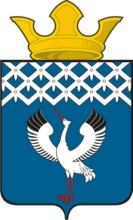 Российская ФедерацияСвердловская областьДумамуниципального образованияБайкаловского сельского поселения7-е заседание 3-го созываРЕШЕНИЕот 28.04.2016г.                                    с.Байкалово                                                 № 27
 О согласовании списка граждан с.Байкалово на монтаж установок для очистки воды «Акварос» 6           В соответствии с Уставом Байкаловского сельского поселения, на основании заявок граждан, поступивших в администрацию Байкаловского сельского поселения и списка граждан, предоставленным Советом ветеранов Байкаловского сельского поселения, Дума муниципального образования Байкаловского сельского поселения РЕШИЛА:1.Согласовать список граждан с. Байкалово на монтаж установок для очистки воды «Акварос»6 (Приложение).2. Направить настоящее решение в администрацию муниципального образования Байкаловского сельского поселения для исполнения. Председатель Думы муниципального образованияБайкаловского сельского поселения                        ____________  С.В. Кузеванова28 апреля  2016 г.И.о.главы муниципального образованияБайкаловского сельского поселения                    _____________ Д.В. Лыжин28 апреля  2016 г.